HIV Prevention among Latino MSM: Evaluation of a locally developed interventionAttachment 1U.S. Federal Code - 42 USC 241, Section 301 of the Public Health Service Act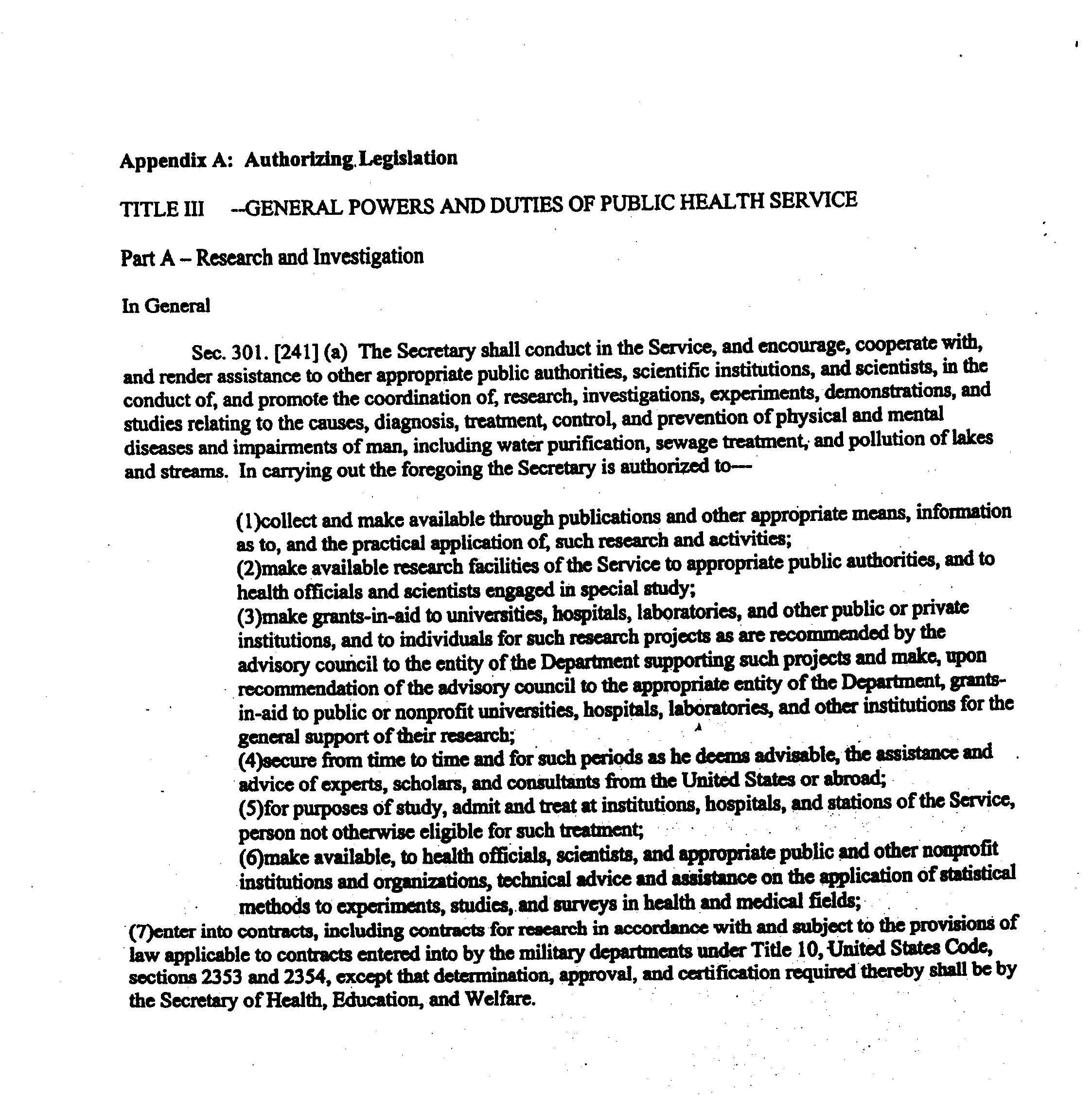 